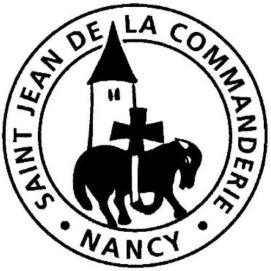 6 novembre 201632ème dimanche CJoyeuse espéranceAprès la commémoration de nos défunts ces jours-ci, il est encore question de résurrection, de vie après la mort. Des notions difficiles, qui se compliquent si nous cherchons à les expliquer à partir de critères et de moyens humains. Ne vaut-il pas mieux nous laisser toucher par le témoignage des croyants qui nous ont précédés ?Au IIème siècle avant le Christ, les Martyrs d’Israël ont résisté et témoigné jusqu’à la mort, au nom de leur foi. St Paul nous dit quel réconfort, quelle espérance, procure la foi. Alors, n’entrons pas dans la casuistique des sadducéens : si nous croyons  que le Christ est ressuscité, nous avons la vie, par lui, en lui.Peuple de Dieu, marche joyeux –  K 180Peuple de Dieu, marche joyeux, Alléluia, alléluia. Peuple de Dieu, marche joyeux, car le Seigneur est avec toi.1.	Dieu t’a choisi parmi les peuples; pas un qu’il ait ainsi traité. En redisant partout son œuvre, sois le témoin de sa bonté.2. 	Dieu t’a formé dans sa Parole et t’a fait part de son dessein ;Annonce-le à tous les hommes pour qu’un son peuple ils ne soient qu’un.3.	Dieu a dressé pour toi la table, vers l’abondance il t’a conduit ;À toi de faire le partage du pain des hommes aujourd’hui.1ère Lecture : 2 M 7, 1-2. 9-14L’extrait du deuxième livre des Martyrs d’Israël que nous entendons ce dimanche est l’un des rares passages du Premier Testament dans lequel se trouve clairement affirmée la foi en la résurrection. Persécutés par le roi Antiochus, vers 160 avant le Christ, des martyrs ont en effet résisté et témoigné de leur foi, jusqu’à la mort.Psaume 16Sans connaître la foi en la Résurrection, le psalmiste chante pourtant toute sa confiance en Dieu. Avec lui, bénissons le Seigneur.Au réveil, je me rassasierai de ton visage, Seigneur.Seigneur, écoute la justice !Entends ma plainte, accueille ma prière.Tu sondes mon cœur, tu me visites la nuit,Tu m’éprouves sans rien trouver.J’ai tenu mes pas sur tes traces,Jamais mon pied n’a trébuché.Je t’appelle, toi, le Dieu qui répond :Écoute-moi, entends ce que je dis.Garde-moi comme la prunelle de l’œil ;À l’ombre de tes ailes, cache-moi.Et moi, par ta justice, je verrai ta face :Au réveil je me rassasierai de ton visage.2ème Lecture : 2 Th 2, 16 – 3, 5 La foi procure espérance et réconfort. Accueillons, de la part de St Paul, cette belle assurance.AcclamationAlléluia !Jésus-Christ, le premier-né d’entre les morts,À lui, la gloire, la souveraineté pour les siècles des siècles.Alléluia !Évangile : Lc 20, 27-38Dieu aime la vie et il nous veut vivants ! Tel est le message essentiel de Jésus, et pour lequel il ira jusqu’au bout e l’amour.Prière des FidèlesC’est vers le « Dieu des vivants » que nous nous tournons, le Dieu qui veut la vie pour tous les hommes. Qu’il accueille, maintenant, notre prière.La foi des martyrs d’Israël, comme celle des martyrs de tous les temps, est immense.										  Seigneur, nous te rendons grâce car tu es notre force quand, à notre tour, nous avons à témoigner. R/ 	Accueille, au creux de tes mains, la prière de tes enfants.St Paul nous rappelle que tu nous affermis et nous protèges du mal.Seigneur, nous te confions les artisans de paix qui se lèvent dans le monde et, pour eux, nous te rendons grâce. R/Tu es le Dieu des vivants. Loué sois-tu, Seigneur, pour la lumière de ta résurrection qui nous guide sur notre chemin d’humanité. R/Dieu d’amour et de vie, accorde à tes enfants le réconfort de ta présence et la lumière de l’espérance, toi qui règnes pour les siècles des siècles.CommunionTenons en éveil la mémoire du Seigneur – Y 243-11.	Notre Dieu fait toujours ce qui est bon pour l’homme,              Alléluia, bénissons-le !Il engendre le corps des enfants de sa grâce,			 Alléluia, bénissons-le !Pour lui rendre l’amour dont il aime ce monde, Tenons en éveil la mémoire du Seigneur : Gardons au cœur le souvenir de ses merveilles !2.	Notre Dieu a voulu voir en nous son image, 			Alléluia, bénissons-le ! 	Sa tendresse nous dit de rechercher sa face, 			Alléluia, bénissons-le !Pour lui rendre la joie dont l’Église est heureuse,3. 	Notre Dieu nous maintient au couvert de son ombre, 		Alléluia, bénissons-le !Il nous prend dans la nuit qui nous tourne vers Pâques, 	Alléluia, bénissons-le !Pour lui rendre l’honneur que lui rendent les anges, 4.	 Notre Dieu nous choisit pour sa Bonne Nouvelle, 		Alléluia, bénissons-le !Il suscite partout des énergies nouvelles,				 Alléluia, bénissons-le !Pour lui rendre la vie qu’il nous donne à mains pleines, EnvoiJésus « n’explique pas » la résurrection, il la proclame, il nous appelle à la célébrer… Comprendre le « Comment ? » est totalement impossible. Ce qui importe, c’est d’aller ensemble de l’avant.